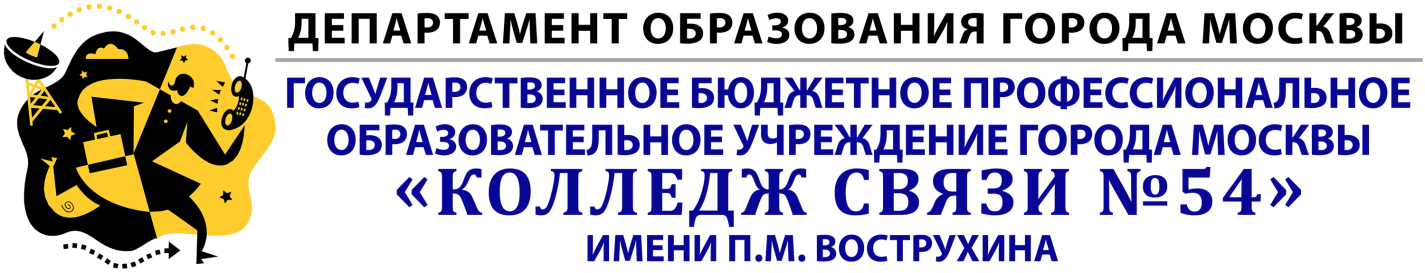 СЦЕНАРИЙ ИНТЕЛЛЕКТУАЛЬНО-ПОЗНАВАТЕЛЬНОГО ТУРНИРА:«НА СТРАЖЕ ИНФОРМАЦИИ»по МДК 03.01 Технические средства и методы, технологии защиты информации                                                                                                 тМДК 03.02. Программно-аппаратные средства защиты информацииспециальность: 10.02.01 (090905) Организация и технология защиты информации (базовая подготовка)                                                            тАвторы:   Бастрыкин Кирилл Михайлович,                  Юмаева Ания АнвяровнаМосква 2017 г.СЦЕНАРИЙ ИНТЕЛЛЕКТУАЛЬНО-ПОЗНАВАТЕЛЬНОГО ТУРНИРААвторы: Бастрыкин Кирилл Михайлович, Юмаева Ания Анвяровна.Образовательное учреждение: г. Москва, ГБПОУ Колледж связи №54                       им. П.М. Вострухина.МДК: МДК 03.01 Технические средства и методы, технологии защиты информации, МДК 03.02. Программно-аппаратные средства защиты информацииСпециальность: 10.02.01 (090905) Организация и технология защиты информации (базовая подготовка).Группы: 3ОТЗ11-2 и 4ОТЗ9-2.Тема занятия: «Обеспечение безопасности информации инженерно-техническими и программными методами».Тип занятия: обобщающее.Форма занятия: Занятие-игра (турнир).  Используемые интерактивные технологии: игровые, групповые.Подготовка к игре, участники.В занятии-игре принимают участие 2 команды – обучающиеся двух различных групп одной специальности. Команды должны придумать название команды, девиз, составить вопросы соперникам. Данная игра проводится как урок-обобщение. Выбирается жюри.Место проведения: малый лекционный зал образовательного подразделения №6 ГБПОУ Колледжа связи №54 им. П.М. Вострухина.Время реализации образовательного события: 90 минут (1 пара).Учебно-методическое обеспечение:Герасименко В.А., Малюк А.А. Учебник. Основы защиты информации. – М.:ООО Инкомбук, 2012;Домарев В.В. Безопасность информационных технологий. Системный подход. – К.: ООО ТИД «Диасофт», 2013; Зайцев А.П., Шелупанов А.А., Мещеряков Р.В. и др. Технические средства и методы защиты информации: Учебное пособие для вузов. – М.: Горячая линия – Телеком, 2013;Каторин Ю.Ф., Разумовский А.В., Спивак А.И. Защита информации техническими средствами: Учебное пособие. – Спб.: НИУ ИТМО, 2012;Максимов Ю.Н., Сонников В.Г., Петров В.Г. и др. Технические методы и средства защиты информации. – Спб.: ООО «Издательство Полигон», 2013; Мельников В.П.  Информационная безопасность и защита информации. – М.: Академия, 2012;Степанов Е.А., Корпев И.К. Информационная безопасность и зашита информации. – М.: ИНФРА-М, 2010;Стрельцов А.А. Обеспечение информационной безопасности России. – М.: МЦНМО, 2014;Шелупанов А.А. Технические средства и методы защиты информации: Учебник для вузов [Книга] – М.: ООО «Издательство Машиностроение», 2013;Шиверский А. А. Защита информации: проблемы теории и практики.– М.: Юрист, 2015;http://www.twirpx.com/  – электронная библиотека «Все для студента»;http://www.infsec.ru/ – база знаний информационной безопасности;http://www.bnti.ru/ – бюро научно-технической информации.Необходимое оборудование и материалы для занятий: проектор;компьютер;экран  (интерактивная доска, демонстрационный телевизор);операционная система – MS windows 2000 и выше;программное обеспечение – Microsoft Office Power Point;раздаточный материал (бумага, фломастеры, ручки (при необходимости).Авторский медиапродукт:Презентация «Своя игра».Презентация «Кто хочет стать миллионером».Презентация «Ребусы».Мини-презентация «Интеллектуально-познавательный турнир «На страже информации» – 7 слайдов (таблица 1); использована программа создания презентаций в среде Power Point. Таблица 1 – Содержание учебных кадров  мини-презентации  «Интеллектуально-познавательный турнир «На страже информации»Смена слайдов происходит по щелчку. Анимация на слайдах: часть объектов появляется по щелчку, часть автоматически.Целесообразность использования медиапродукта на занятии:развитие в процессе обучения способностей обучающихся к продуктивной творческой деятельности в современной информационно насыщенной среде;повышение мотивации к обучению;интенсификация учебно-воспитательного процесса;развитие наглядно-образного мышления;развитие понятийного мышления за счет возможности и необходимости самостоятельно обобщать материал, выделять смысловые группы, выстраивать логические связи, определять алгоритм работы, систематизировать весь предлагаемый материал и др.Актуальность использования медиапродукта на занятии:нестандартный прием, непривычный способ работы с текстом, словом, языковым материалом вызывает серьезный устойчивый интерес со стороны обучающихся, безусловно, повышает мотивацию;решается задача формирования способности преобразования, сохранения и передачи информации;практическая ориентированность  данной работы, перенос акцентов с «учу, чтобы знать»  на «изучаю для того, чтобы использовать в реальной деятельности».Учебно-методическое обеспечение медиапродукта: авторская рабочая программа ПМ 03. «Применение программно-аппаратных и технических средств защиты информации»   и учебные пособия.Цели занятия:  обобщить, систематизировать и закрепить знания по пройденным междисциплинарным курсам МДК 03.01 Технические средства и методы, технологии защиты информации и МДК 03.02. Программно-аппаратные средства защиты информации.Задачи занятия:обучающие:  формирование целостной системы знаний по изученным междисциплинарным курсам;развивающие: развитие познавательных  способностей и навыков мыслительной деятельности при планировании, анализе, синтезе, структурировании информации; развитие внимания, памяти, мышления, кругозора; развитие толерантности и умения работать в команде;воспитательные: воспитание уважения к сопернику, воли к победе, находчивости умение работать в команде; воспитание информационной культуры; формирование  культуры  учебного труда; создание на занятии атмосферы успешности и доброжелательности.Карта занятия:Таблица 2 – Карта интеллектуально-познавательного турнира «На страже информации»СлайдСодержание1Титульный лист: ««Интеллектуально-познавательный турнир «На страже информации»». Авторы: Бастрыкин Кирилл Михайлович, Юмаева Ания Анвяровна, преподаватели спецдисциплин ГБПОУ Колледжа связи №54 им. П.М. Вострухина2Цели занятия3Карта занятия (основные этапы турнира)Блоки (этапы)Форма деятельности преподавателейФорма деятельности обучающихсяОбеспеченность этапа, времяОрганизационный блок Приветствуют обучающихся, настраивают на работуПриветствуют преподавателей, настраиваются на работу2 мин.Мотивационный блок Сообщают тему, цели, задачи занятия-игры (турнира), содержание деятельности.«Добрый день, дорогие ребята! Мы рады приветствовать всех на интеллектуально-познавательном турнире «На страже информации». Мы представляем  участников турнира. Поприветствуем их (команды должны объявить свое название и продемонстрировать свои презентации). Пожелаем им удачи! Итак, вперед к успеху!»Представляют названия команд и подготовленные презентации о командеСлайд 1-2 мини-презентации – 2 мин.Представление команд – по 5 мин.3. Игровой блокОбъясняют содержание этапов турнира и основные правила. Представляют жюри.Задают вопросы, комментируют ответы, координируют работу обучающихся.I этап. «Своя игра»Капитаны команд тянут жребий на право выбирать первыми категорию вопроса. При правильном ответе  команде начисляется определенное количество баллов (от 10 от 50),  в зависимости от выбранной стоимости вопроса. При неправильном ответе – баллы вычитаются. На вопросы могут отвечать обе команды. При готовности ответа капитан команды должен поднять сигнальный флажок. II этап «Битва капитанов»Капитаны команд по очередности в течение 10 минут отвечают на вопросы в форме игры «Кто хочет стать миллионером». Имеются две несгораемые суммы баллов – 5 и 100. При желании, капитан команды может остановиться на определенном количестве баллов и дальше не продолжать игру. Имеются 3 подсказки: 50 на 50, звонок другу и помощь зала.III этап «Индивидуальный зачет»Во время битвы капитанов каждому участнику команд предлагается составить алфавит информационной безопасности (вписать термины в заранее подготовленный бланк. Например: а – аутентификация, б – безопасность и т.д.). Каждый участник команды может принести дополнительно до 30 баллов в «общую копилку».IV этап «Вы нам, мы – вам» Команды обмениваются конвертами с вопросами. Вопросы готовились заранее. Общее количество – 7. Команда вправе выбрать и ответить на 5 любых вопросов. Ответы предоставляются в письменном виде жюри.V этап «Ребусы»Команды отгадывают ребусы связанные с программной и инженерно-технической защитой информации. За каждый правильный ответ – 5 баллов. Отвечают на вопросы геймов.Слайд 3 мини-презентации – 1 мин.Презентация «Своя игра» – 30 мин. Презентация «Кто хочет стать миллионером» – 20 мин.20 мин.Заранее подготовленные вопросы команд друг другу – 10 мин. Презентация «Ребусы» – 10 мин.4. Блок подведения итогов занятияПредоставляют слово жюри. Подводят итоги игры.Выставляют оценки.Благодарят обучающихся за работу на занятииЗавершают занятиеДелают самостоятельные выводы о результатах занятия5 мин.